проект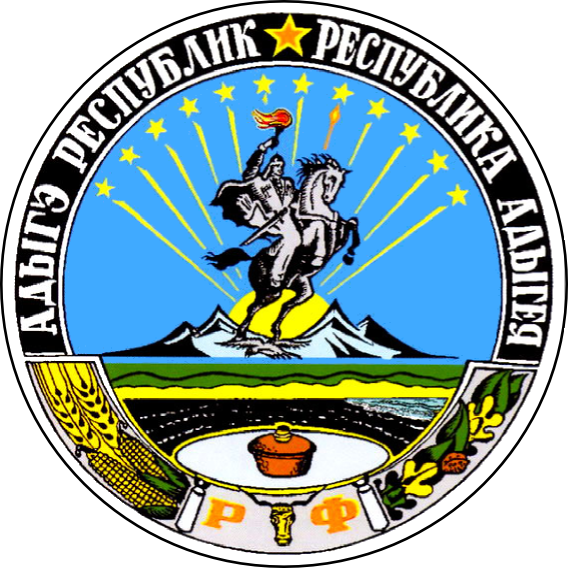 ПОСТАНОВЛЕНИЕ_____________________2021 года     № ___Об утверждении Порядкапредоставления субсидий, в том числе грантов в форме субсидий, юридическим лицам (за исключением субсидий муниципальным учреждениям), индивидуальным предпринимателям, а также физическим лицам - производителям товаров, работ, услуг из бюджета муниципального образования «Кошехабльский район»В соответствии с Бюджетным кодексом Российской Федерации, постановлением Правительства Российской Федерации от 18 сентября 2020 г. № 1492 «Об общих требованиях к нормативным правовым актам, муниципальным правовым актам, регулирующим предоставление субсидий, в том числе грантов в форме субсидий, юридическим лицам, индивидуальным предпринимателям, а также физическим лицам - производителям товаров, работ, услуг, и о признании утратившими силу некоторых актов Правительства Российской Федерации и отдельных положений некоторых актов Правительства Российской Федерации», Уставом муниципального образования «Кошехабльский район», ПОСТАНОВЛЯЮ:       1. Утвердить Порядок предоставления субсидий, в том числе грантов в форме субсидий, юридическим лицам (за исключением субсидий муниципальным учреждениям), индивидуальным предпринимателям, а также физическим лицам - производителям товаров, работ, услуг из бюджета муниципального образования «Кошехабльский район» согласно приложению № 1 к настоящему Постановлению.2. Утвердить Положение о конкурсной комиссии по проведению отбора получателей грантов в форме субсидий юридическим лицам (за исключением муниципальных учреждений), индивидуальным предпринимателям, физическим лицам производителям товаров, работ, услуг из бюджета МО «Кошехабльский район» согласно приложению № 2 к настоящему Постановлению.3. Создать конкурсной комиссии по проведению отбора получателей грантов в форме субсидий юридическим лицам (за исключением муниципальных учреждений), индивидуальным предпринимателям, физическим лицам, лицам - производителям товаров, работ, услуг из бюджета МО «Кошехабльский район» согласно приложению №2 и утвердить ее состав согласно приложению № 3 к настоящему Постановлению.4. Признать утратившими силу Постановление главы администрации МО «Кошехабльский район» № 146 от 22.05.2017 года «Об утверждении порядка предоставления субсидий юридическим лицам (за исключением  субсидий муниципальным учреждениям), индивидуальным предпринимателям, физическим лицам – производителям товаров, работ, услуг из бюджета МО «Кошехабльский район».5. Опубликовать настоящее на официальном сайте администрации МО «Кошехабльский район».6. Контроль за выполнением настоящего постановления возложить на зам. По экономике и социальным вопросам  (М.Р.Тугланова).7.  Постановление вступает в силу со дня его официального обнародования.Глава администрацииМО «Кошехабльский район»                                               З.А.ХамирзовПриложение № 1к постановлению главы администрацииМО «Кошехабльский район» от _________2021 №______Порядокпредоставления субсидий, в том числе грантов в форме субсидий, юридическим лицам (за исключением субсидий муниципальным учреждениям), индивидуальным предпринимателям, а также физическим лицам - производителям товаров, работ, услуг из бюджета муниципального образования «Кошехабльский район»1. Общие положения о предоставлении субсидий1.1. Настоящий Порядок разработан в соответствии со статьей 78 Бюджетного кодекса Российской Федерации, Постановлением Правительства Российской Федерации от 18 сентября 2020 года № 1492 «Об общих требованиях 
к нормативным правовым актам, муниципальным правовым актам, регулирующим предоставление субсидий, в том числе грантов в форме субсидий, юридическим лицам, индивидуальным предпринимателям, а также физическим лицам - производителям товаров, работ, услуг, и о признании утратившими силу некоторых актов Правительства Российской Федерации и отдельных положений некоторых актов правительства Российской Федерации» и устанавливает порядок предоставления на безвозмездной и безвозвратной основе денежных средств 
из бюджета муниципального образования «Кошехабльский район» юридическим лицам (за исключением муниципальных учреждений), индивидуальным предпринимателям, а также физическим лицам - производителям товаров, работ, услуг. 1.2. Предоставление субсидий, в том числе грантов в форме субсидий, юридическим лицам (за исключением субсидий муниципальным учреждениям), индивидуальным предпринимателям, а также физическим лицам в связи с производством (реализацией) ими товаров, выполнением работ, оказанием услуг, в соответствии с настоящим Порядком, осуществляется в целях:а) возмещения недополученных доходов; б) финансового обеспечения (возмещения) затрат;в) предоставления грантов в форме субсидий.1.3. Администрация муниципального образования «Кошехабльский район» (далее – администрация ) является главным распорядителем средств бюджета муниципального образования «Кошехабльский район» (далее - главный распорядитель), осуществляющего предоставление субсидий, в том числе грантов в форме субсидий, в пределах бюджетных ассигнований, предусмотренных в местном бюджете на соответствующий финансовый год и плановый период, и лимитов бюджетных обязательств, утвержденных в установленном порядке 
на предоставление субсидий.1.4. Получателем субсидии, в том числе гранта в форме субсидии, является победитель конкурсного отбора, либо, если получатель субсидии (гранта в форме субсидии) определен в соответствии с решением Совета народных депутатов муниципального образования «Кошехабльский район»  о бюджете на очередной финансовый год и плановый период с указанием цели предоставления субсидий, с указанием наименования национального проекта (программы), в том числе муниципального проекта, входящего в состав соответствующего национального проекта (программы), или регионального проекта, обеспечивающего достижение целей, показателей и результатов муниципального проекта, муниципальной программы, в случае если субсидии предоставляются в целях реализации соответствующих проектов, программ или нормативно-правовыми актами администрации муниципального образования «Кошехабльский район».Критерии, условия и порядок конкурсного отбора утверждены настоящим постановлением.1.5. Критериями отбора получателей субсидий, имеющих право 
на получение субсидий из бюджета муниципального образования «Кошехабльский район» , на первое число месяца, предшествующего месяцу, в котором планируется заключение соглашения (либо принятие решения о предоставлении субсидии, если правовым актом, регулирующим предоставление субсидий в порядке финансового обеспечения (возмещения) затрат (недополученных доходов) в связи с производством (реализацией) товаров, выполнением работ, оказанием услуг, не предусмотрено заключение соглашения), или на иную дату, определенную правовым актом являются: 1) осуществление получателем субсидии деятельности на территории муниципального образования «Кошехабльский район»;2) соответствие сферы деятельности получателей субсидий видам деятельности, определенным решением о бюджете на очередной финансовый год и плановый период; 3) отсутствие неисполненной обязанности по уплате налогов, сборов, страховых взносов, пеней, штрафов, процентов, подлежащих уплате 
в соответствии с законодательством Российской Федерации о налогах и сборах;4) отсутствие просроченной задолженности  по возврату в бюджет муниципального образования «Кошехабльский район»  субсидий, бюджетных инвестиций, а также иной просроченной (неурегулированной) задолженности по денежным обязательствам перед муниципальным образованием «Кошехабльский район», из бюджета которого планируется предоставление субсидий, в том числе грантов в форме субсидий, юридическим лицам (за исключением субсидий государственным (муниципальным) учреждениям), индивидуальным предпринимателям, а также физическим лицам - производителям товаров, работ, услуг из бюджета муниципального образования «Кошехабльский район» ;5) получатели субсидий - юридические лица не должны находиться 
в процессе реорганизации, ликвидации, в отношении них не введена процедура банкротства, деятельность участника отбора не приостановлена в порядке, предусмотренном законодательством Российской Федерации, а получатели субсидий - индивидуальные предприниматели не должны прекратить деятельность в качестве индивидуального предпринимателя;6) в реестре дисквалифицированных лиц отсутствуют сведения о дисквалифицированных руководителе, членах коллегиального исполнительного органа, лице, исполняющем функции единоличного исполнительного органа, или главном бухгалтере участника отбора, являющегося юридическим лицом, 
об индивидуальном предпринимателе и о физическом лице - производителе товаров, работ, услуг, являющихся участниками отбора;7) получатели субсидий не должны являться иностранными юридическими лицами, а также российскими юридическими лицами, в уставном (складочном) капитале которых доля участия иностранных юридических лиц, местом регистрации которых является государство или территория, включенные в утверждаемый Министерством финансов Российской Федерации перечень государств и территорий, предоставляющих льготный налоговый режим налогообложения и (или) не предусматривающих раскрытия и предоставления информации при проведении финансовых операций (офшорные зоны) 
в отношении таких юридических лиц, в совокупности превышает 50 процентов; 8) получатели субсидий не должны получать средства из бюджета муниципального образования «Кошехабльский район»  в соответствии с иными нормативными правовыми актами Российской Федерации и Республики Адыгея, муниципальными актами на цели, указанные в пункте 1.2 настоящего Порядка;9) наличие у участников  отбора:- опыта, необходимого для достижения целей предоставления субсидии
(в случае, если такое требование предусмотрено правовым актом);- кадрового состава, необходимого для достижения целей предоставления субсидии (в случае, если такое требование предусмотрено правовым актом);- материально-технической базы, необходимой для достижения целей предоставления субсидии (в случае, если такое требование предусмотрено правовым актом);- документов, необходимых для подтверждения соответствия участника отбора требованиям, предусмотренным настоящим подпунктом;- иные требования, установленные в правовом акте.В случае если получатель субсидии (гранта в форме субсидии)  определен в соответствии с решением Совета народных депутатов муниципального образования «Кошехабльский район» о бюджете на очередной финансовый год и плановый период с указанием цели предоставления субсидий, с указанием наименования национального проекта (программы), в том числе муниципального проекта, входящего в состав соответствующего национального проекта (программы), или регионального проекта, обеспечивающего достижение целей, показателей и результатов муниципального проекта, муниципальной программы, субсидия предоставляется при соблюдении следующих критериев:1) осуществление получателем субсидии деятельности на территории муниципального образования «Кошехабльский район»;2) соответствие сферы деятельности получателей субсидий видам деятельности, определенным решением о бюджете на очередной финансовый год и плановый период; 3) отсутствие неисполненной обязанности по уплате налогов, сборов, страховых взносов, пеней, штрафов, процентов, подлежащих уплате 
в соответствии с законодательством Российской Федерации о налогах и сборах;4) отсутствие просроченной задолженности по возврату в бюджет муниципального образования «Кошехабльский район»  субсидий, бюджетных инвестиций, а также иной просроченной (неурегулированной) задолженности по денежным обязательствам перед муниципальным образованием «Кошехабльский район», из бюджета которого планируется предоставление субсидий, в том числе грантов в форме субсидий, юридическим лицам (за исключением субсидий государственным (муниципальным) учреждениям), индивидуальным предпринимателям, а также физическим лицам - производителям товаров, работ, услуг из бюджета муниципального образования «Кошехабльский район»;5) получатели субсидий - юридические лица не должны находиться 
в процессе реорганизации, ликвидации, в отношении них не введена процедура банкротства, деятельность участника отбора не приостановлена в порядке, предусмотренном законодательством Российской Федерации, а получатели субсидий - индивидуальные предприниматели не должны прекратить деятельность в качестве индивидуального предпринимателя;6) в реестре дисквалифицированных лиц отсутствуют сведения
о дисквалифицированных руководителе, членах коллегиального исполнительного органа, лице, исполняющем функции единоличного исполнительного органа, или главном бухгалтере участника отбора, являющегося юридическим лицом, 
об индивидуальном предпринимателе и о физическом лице - производителе товаров, работ, услуг, являющихся участниками отбора;7) получатели субсидий не должны являться иностранными юридическими лицами, а также российскими юридическими лицами, в уставном (складочном) капитале которых доля участия иностранных юридических лиц, местом регистрации которых является государство или территория, включенные 
в утверждаемый Министерством финансов Российской Федерации перечень государств и территорий, предоставляющих льготный налоговый режим налогообложения и (или) не предусматривающих раскрытия и предоставления информации при проведении финансовых операций (офшорные зоны)
в отношении таких юридических лиц, в совокупности превышает 50 процентов; 8)  получатели субсидий не должны получать средства из бюджета Асбестовского городского округа в соответствии с иными нормативными правовыми актами Российской Федерации и Республики Адыгея, муниципальными актами на цели, указанные в пункте 1.2 настоящего Порядка; 9) наличие у получателя субсидии:- опыта, необходимого для достижения целей предоставления субсидии 
(в случае, если такое требование предусмотрено правовым актом);- кадрового состава, необходимого для достижения целей предоставления субсидии (в случае, если такое требование предусмотрено правовым актом);- материально-технической базы, необходимой для достижения целей предоставления субсидии (в случае, если такое требование предусмотрено правовым актом);- документов, необходимых для подтверждения соответствия участника отбора требованиям, предусмотренным настоящим подпунктом;- иные требования, установленные в правовом акте.2. Условия и порядок предоставления субсидий 2.1. Субсидии предоставляются на основе результатов отбора. Способы проведения отбора:- конкурс, который проводится при определении получателя субсидии исходя из наилучших условий достижения целей (результатов) предоставления субсидии;- запрос предложений, который указывается при определении получателя субсидии главным распорядителем, проводящим  в соответствии с правовым актом отбор (в случае, если это предусмотрено правовым актом), на основании предложений (заявок), направленных участниками отбора для участия в отборе, исходя из соответствия участника отбора категориям и (или) критериям отбора и очередности поступления предложений (заявок) на участие в отборе.Отбор получателей субсидий осуществляется администрацией МО «Кошехабльский район» в соответствии с критериями отбора, установленными п. 1.5. настоящего Порядка. Отбор получателей субсидии осуществляется комиссией из числа компетентных специалистов, которая формируется на основании постановления администрации МО «Кошехабльский район». Комиссия осуществляет отбор получателей субсидий на основании критериев отбора, установленных настоящим Порядком. 2.2. Для проведения отбора получателей субсидии постановлением администрации МО «Кошехабльский район» объявляется прием заявлений с указанием сроков приема документов для участия в отборе и адреса приема документов. Постановление размещается на официальном сайте администрации МО «Кошехабльский район» (www.admin-koshehabl.ru) в информационно-телекоммуникационной сети «Интернет». 2.3. Для участия в отборе получатели субсидий представляют 
в администрацию МО «Кошехабльский район»  следующие документы: 1) заявление для участия в отборе (приложение № 1); 2) копию свидетельства о государственной регистрации юридического лица, копия свидетельства о государственной регистрации индивидуального предпринимателя, копию свидетельства о постановке на учет в налоговом органе; 3) копию выписки из Единого государственного реестра юридических лиц - для юридических лиц или из Единого государственного реестра индивидуальных предпринимателей - для индивидуальных предпринимателей; 4) расчет доходов и расходов по направлениям деятельности; 5) документы, подтверждающие фактически произведенные затраты (недополученные доходы). Документы, предусмотренные в п. 2.3. настоящего Порядка, в случае проведения отбора получателей субсидий, поступившие в администрацию МО «Кошехабльский район», регистрируются в журнале регистрации в срок не позднее дня следующего за днем их поступления. После регистрации заявление и прилагаемые к нему документы не позднее дня, следующего за днем регистрации документов, направляются в комиссию для его рассмотрения по существу. Комиссия осуществляет проверку представленных заявителем заявления и комплекта документов на их соответствие требованиям пункта 2.3. настоящего Порядка. По результату рассмотрения заявления и представленных документов комиссия принимает решение о предоставлении (отказе в предоставлении) субсидии. Результат принятого комиссией решения оформляется протоколом. Определенный комиссией в результате отбора конкретный получатель субсидии указывается в постановлении администрации МО «Кошехабльский район»,  в котором указываются цели предоставления субсидий, наименование национального проекта (программы), в том числе федерального проекта, входящего в состав соответствующего национального проекта (программы), или регионального проекта, обеспечивающего достижение целей, показателей и результатов федерального проекта, либо государственной (муниципальной) программы, в случае если субсидии предоставляются в целях реализации соответствующих проектов, программ. Максимальный срок рассмотрения заявления и представленных документов не может превышать 30 календарных дней. Результатом рассмотрения заявления для участия в отборе является направление заявителю уведомления о принятом решении (о предоставлении (отказе в предоставлении) субсидии) не позднее 3 рабочих дней со дня принятия комиссией соответствующего решения. Определение Комиссией в результате отбора конкретного получателя субсидии закрепляется протоколом Комиссии. Протокол утверждается постановлением администрации МО «Кошехабльский район»  в течение 5 рабочих дней со дня подписания протокола Комиссии.Отдел экономического развития и торговли администрации МО «Кошехабльский район»  в течение 1 рабочего дня направляет протокол Комиссии, утвержденный постановлением администрации МО «Кошехабльский район», техническое задание (перечень мероприятий (услуг), объемы работ (услуг), сведения о сумме субсидии, выделенной конкретному получателю субсидии, и иные документы) в Управление финансов администрации МО «Кошехабльский район»  для разработки проекта постановления администрации МО «Кошехабльский район» об утверждении порядка расходования бюджетных средств для предоставления субсидии, который в течение 5 рабочих дней со дня получения документов (протокол Комиссии, техническое задание разрабатывает проект постановления администрации МО «Кошехабльский район» об утверждении порядка расходования бюджетных средств для предоставления субсидии. После утверждения постановлением администрации МО «Кошехабльский район»  порядка расходования бюджетных средств для предоставления субсидии заключается Соглашение администрации МО «Кошехабльский район» с получателем субсидии. 2.4. В случае, если получатель субсидии определен в соответствии
с решением Совета народных депутатов МО «Кошехабльский район» , заявитель предоставляет в Отдел экономического развития и торговли администрации МО «Кошехабльский район»  следующие документы:1)  заявление (приложение № 1); 2) копию свидетельства о государственной регистрации юридического лица, копия свидетельства о государственной регистрации индивидуального предпринимателя, копию свидетельства о постановке на учет в налоговом органе; 3) копию выписки из Единого государственного реестра юридических лиц - для юридических лиц или из Единого государственного реестра индивидуальных предпринимателей - для индивидуальных предпринимателей; 4) документы, обосновывающие планируемые затраты (недополученные доходы) (локальные сметные расчеты, калькуляции, техническое задание и иные расчеты, подтверждающие сумму планируемых затрат).Отдел экономического развития и торговли администрации МО «Кошехабльский район»  в течение 3 рабочих дней проверяет документы, представленные заявителем для получения субсидии.После проверки документов, представленных заявителем для получения субсидии, отдел экономического развития и торговли администрации МО «Кошехабльский район»  профильный отдел администрации АГО в течение 3 рабочих дней с момента принятия решения о бюджете на очередной финансовый год направляет  техническое задание (перечень мероприятий (услуг), объемы работ (услуг), сведения о сумме субсидии, выделенной конкретному получателю субсидии, и иные документы) в Управление финансов администрацииМО «Кошехабльский район»  для разработки проекта постановления администрации об утверждении порядка расходования бюджетных средств для предоставления субсидии в течение 5 рабочих дней со дня получения необходимых документов для предоставления субсидии.После утверждения постановлением администрации МО «Кошехабльский район»  порядка расходования бюджетных средств для предоставления субсидии заключается Соглашение администрации МО «Кошехабльский район» с получателем субсидии.2.5. Соглашение содержит в себе следующие условия и порядок предоставления субсидии: 1) размер, сроки и конкретная цель предоставления субсидий;2) обязательство получателя субсидий использовать субсидии бюджета МО «Кошехабльский район» по целевому назначению;3) перечень документов, необходимых для предоставления субсидии;4) порядок предоставления отчетности о результатах выполнения получателем субсидий установленных условий;5) согласие получателя субсидий на осуществление 
главным распорядителем средств бюджета МО «Кошехабльский район», предоставившим субсидии, и органами муниципального финансового контроля МО «Кошехабльский район» проверок соблюдения получателями субсидий условий, целей и порядка их предоставления;6) обязанность получателя субсидий возвратить субсидию в бюджет МО «Кошехабльский район» в случае установления по итогам проверок, проведенных главным распорядителем средств бюджета МО «Кошехабльский район», а также органами муниципального финансового контроля МО «Кошехабльский район», фактов нарушения целей и условий, определенных соответствующим порядком предоставления субсидий и заключенным соглашением о предоставлении субсидий;7) ответственность за несоблюдение сторонами условий Соглашения.8) о запрете приобретения получателями субсидий за счет полученных средств субсидии иностранной валюты, за исключением операций, осуществляемых в соответствии с валютным законодательством Российской Федерации при закупке (поставке) высокотехнологичного импортного оборудования, сырья и комплектующих изделий, а также связанных 
с достижением целей предоставления этих средств иных операций, определенных правовым актом;9) показатели результативности использования субсидии.2.6. Основанием для отказа в выделении субсидий является: - несоответствие представленных получателем субсидии документов требованиям, определенным пунктами 2.3, 2.4 настоящего Порядка, или непредставление (предоставление не в полном объеме) указанных документов; - недостоверность представленной получателем субсидии информации; - несоответствие критериям отбора и критериям в случае, если получатель субсидии (гранта в форме субсидии)  определен в соответствии с решением Совета народных депутатов МО «Кошехабльский район» о бюджете.2.7. Для перечисления субсидии получатель субсидии ежемесячно направляет отчет (приложение № 2 к Порядку) и документы, подтверждающие фактически произведенные затраты (недополученные доходы) в Управление финансов администрации МО «Кошехабльский район» в течение 10 календарных дней  месяца, следующего за отчетным. Управление финансов администрации МО «Кошехабльский район» в течение 3 рабочих дней осуществляет проверку документов, предоставленных получателем субсидии на соответствие техническому заданию.Средства субсидии могут быть направлены получателем субсидии только на цели, указанные в п. 1.2. настоящего Порядка. Использование субсидии на иные цели не допускается. 2.8. Размеры субсидий на соответствующий ее вид определяется в решении о бюджете МО «Кошехабльский район»Асбестовского на год, в котором планируется предоставление субсидии, и плановые периоды. 2.9. Условия и порядок заключения соглашения между администрацией и получателем субсидии разрабатывается Управлением финансов администрации МО «Кошехабльский район» (утверждается постановлением главы администрации МО «Кошехабльский район») и Соглашением для соответствующего вида субсидии. 3. Требования к отчетности3.1. По результатам использования субсидии получатель субсидии предоставляет в Управление финансов администрации МО «Кошехабльский район», отчет об использовании средств бюджета (приложение № 2 к Порядку). Порядок, сроки и формы представления получателем субсидии отчетности, определяются Соглашением. 3.2. Результаты предоставления субсидии должны быть конкретными, измеримыми, значения которых устанавливаются в соглашениях. 3.3. Средства субсидии (остаток средств субсидии), не использованные
в отчетном финансовом году, подлежат возврату в порядке, установленном соглашением. 3.4. Возврат субсидии осуществляется в бюджет  МО «Кошехабльский район». 3.5. При отказе от добровольного возврата указанные средства взыскиваются в судебном порядке в соответствии с законодательством Российской Федерации. 4. Требования об осуществлении контроля за соблюдением условий, целей и порядка предоставления субсидий и ответственности за их нарушение4.1. Финансовый контроль за предоставлением субсидии осуществляется Управлением финансов администрации МО «Кошехабльский район». 4.2. Проверка соблюдения получателями субсидии условий, целей и порядка предоставления средств субсидии осуществляется при наличии согласия получателя на осуществление соответствующей проверки. Наличие согласия получателя является обязательным условием для включения в соглашение. 4.3. В случаях выявления нарушений условия предоставления субсидий, либо в случаях ее нецелевого использования, субсидия по требованию администрации МО «Кошехабльский район»  подлежат возврату получателем субсидии в бюджет МО «Кошехабльский район» в текущем финансовом году. 4.4. При отказе от добровольного возврата указанные средства взыскиваются в судебном порядке в соответствии с законодательством Российской Федерации.Приложение №1 к Порядку Главе администрации МО «Кошехабльский район»от_________________________________ ___________________________________ (Ф.И.О. руководителя, наименование организации) ЗАЯВЛЕНИЕо предоставлении Субсидии_________________________________________________________________________________(наименование Получателя, ИНН, КПП, адрес)В соответствии с ________________________________________________________________________________ (наименование нормативного акта об утверждении правил (порядка) предоставления субсидии из бюджета) утвержденным постановлением администрации МО «Кошехабльский район» от «___» _____________ 20__ г. № ____ (далее - Порядок), просит предоставить субсидию в размере __________________________________________________________рублей (сумма прописью)в целях ________________________________________________________________. (целевое назначение субсидии)Опись документов, предусмотренных пунктом ____________ Порядка, прилагается. Приложение: на ____ л. в ед. экз.Получатель субсидии ___________ ________________________ ________________ (подпись) (расшифровка подписи) (должность) М.П. «___» ______________ 20__ г.Приложение № 2к Порядку Отчето затратах (недополученных доходах), в связи с производством (реализацией) товаров, выполнением работ, оказанием услугна «___» _____________ 20__ г.Директор           ______________________       ________________                                               (подпись)                                  (ФИО)Главный бухгалтер        __________________       ______________                                                       (подпись)                             (ФИО)Согласовано:Начальник Управления финансов администрации МО «Кошехабльский район»   __________________      __________________                                                                                (подпись)                             (ФИО)       Приложение № 2к постановлению главы администрацииМО «Кошехабльский район» от _________2021 №______ПОЛОЖЕНИЕ о конкурсной комиссии по проведению отбора получателей грантов в форме субсидий юридическим лицам (за исключением муниципальных учреждений), индивидуальным предпринимателям, физическим лицам, лицам - производителям товаров, работ, услуг из бюджета муниципального образования «Кошехабльский район»I Общие положения1. Конкурсная Комиссия по проведению отбора получателей грантов на реализацию проектов (далее – Комиссия) является совещательным коллегиальным органом, созданным в целях проектов, определения перечня получателей грантов в форме субсидии (далее – Гранты). Настоящее Положение определяет порядок осуществления деятельности Комиссии.2. Состав Комиссии утверждается постановлением главы администрации МО «Кошехабльский район».3. Комиссия в своей деятельности руководствуется действующим законодательством Российской Федерации, нормативными правовыми актами Республики Адыгея и муниципальными правовыми актами  МО «Кошехабльский район», а также настоящим Положением.4. Комиссия состоит из председателя Комиссии, секретаря Комиссии и членов Комиссии.5. Число членов Комиссии должно быть нечетным и составлять не менее 3 человек.6. Руководит деятельностью Комиссии председатель Комиссии, а в его отсутствие – секретарь Комиссии.7. Председатель Комиссии осуществляет следующие функции:- организует работу Комиссии;- определяет повестку заседания Комиссии;- проводит заседание Комиссии;- подписывает протокол заседания Комиссии.8. Секретарь Комиссии осуществляет следующие функции:- извещает членов Комиссии о дате проведения заседания Комиссии;- формирует документы и материалы для членов Комиссии;- ведет и оформляет протокол заседания Комиссии9. Заседание Комиссии проводится не позднее 10 календарных дней со дня поступления в Комиссию заявок на предоставление Гранта.10. При подготовке к заседанию Комиссии и в ходе заседания члены Комиссии вправе знакомиться с документами организаций, подавших заявку на предоставление Гранта.11. Заседание Комиссии является правомочным, если на нём присутствует большинство от общего числа членов Комиссии.12. На заседания Комиссии юридическим лицам (за исключением государственных (муниципальных) учреждений), индивидуальным предпринимателям, физическим лицам (далее Получатели) или их представители не допускаются.13. Заявки, представленные участниками конкурсного отбора, рассматриваются Конкурсной комиссией и оцениваются от 0 до 3 баллов по каждому критерию оценки заявок.  Рейтинг оценки заявки равняется сумме баллов всех критериев.14. Решения Комиссии оформляются протоколом заседания Комиссии, который подписывается председателем и всеми членами Комиссии, принимавшими участие в заседании. Протокол должен содержать сведения о решении каждого члена Комиссии. В случае несогласия члена Комиссии с ее решением им оформляется «особое мнение» в виде подписанного документа, содержащего обоснование причин его несогласия с решением Комиссии, который приобщается секретарем Комиссии к протоколу, оформляемому и подписываемому в течение 3 рабочих дней со дня заседания Комиссии.Протокол заседания Комиссии, указанный в настоящем пункте, должен быть размещен в открытом доступе в информационно-телекоммуникационной сети Интернет не позднее 3 рабочих дней со дня его подписания.15. По письменному запросу Получателя администрация обязана в течение 5 рабочих дней с даты получения запроса, предоставить ей выписку из решения Комиссии по предмету запроса, подписанную председателем Комиссии.16. Комиссия отклоняет Проект, не отвечающий требованиям, установленным Порядком предоставления субсидий, в том числе грантов в форме субсидий, юридическим лицам (за исключением субсидий муниципальным учреждениям), индивидуальным предпринимателям, а также физическим лицам - производителям товаров, работ, услуг из бюджета муниципального образования «Кошехабльский район»17. Члены Комиссии обязаны соблюдать права авторов на результаты их интеллектуальной деятельности, являющиеся объектами авторских прав, в соответствии с общепризнанными принципами и нормами международного права, международными договорами Российской Федерации и Гражданским кодексом Российской Федерации.18. В случае если член Комиссии лично заинтересован в итогах принятия решения о предоставлении Гранта, он обязан письменно уведомить об этом Комиссию до начала заседания Комиссии. В этом случае Комиссия принимает решение о приостановлении полномочий указанного члена Комиссии на период рассмотрения заявки на предоставление Гранта, в котором он лично заинтересован.19. Организационное и техническое обеспечение работы Комиссии осуществляется администрацией.II. Критерии оценки заявки20.    Критериями являются:- значимость проекта, его соответствие направлениям;- эффективность - достижение практических результатов в соответствии с затраченными ресурсами на развитие и решение проблем;- уровень проработки мероприятий, связанных с реализацией проекта;- перспективность проекта - возможность его дальнейшей реализации;- масштабность - численность молодых людей, вовлеченных в деятельность по реализации проекта;- наличие опыта работы заявителя с проектами в рамках соответствующего вида деятельности;- эффективное распределение средств и обоснованный бюджет проекта.Приложение № 3к постановлению главы администрацииМО «Кошехабльский район» от _________2021 №______СОСТАВконкурсной комиссии по проведению отбора получателей грантов в форме субсидий юридическим лицам (за исключением муниципальных учреждений), индивидуальным предпринимателям, физическим лицам, лицам - производителям товаров, работ, услуг из бюджета МО «Кошехабльский район»РЕСПУБЛИКА АДЫГЕЯАДМИНИСТРАЦИЯ Муниципального образования «КОШЕХАБЛЬСКИЙ РАЙОН»АДЫГЭ РЕСПУБЛИКМУНИЦИПАЛЬНЭ ОБРАЗОВАНИЕУ «КОЩХЬАБЛЭ РАЙОНЫМ» ИАДМИНИСТРАЦИЕ№ п/пНаименование затратЕдиница измеренияОбъем(количество)Цена за единицу (без НДС), руб.НДС Сумма к возмещению, руб.1.2.3.4.Итого:Председатель КомиссииПервый заместитель главы администрации МО «Кошехабльский район»секретарь Комиссии Зав. Отделом экономического развития и торговлиЧлены Комиссии:Члены Комиссии:Зам. Главы администрации по экономике и социальным вопросамЗам. Главы администрации по вопросам строительства и ЖКХНач. Управления финансовНач. правового управления